REKRUTACJA DO KLASY TRZECIEJ 	 	 	 	 	 	Warszawa, dnia ……………………… Z PROGRAMEM MATURY MIĘDZYNARODOWEJ ROK SZKOLNY   2024/2025– 2025/2026 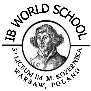 .................................................                                                                                                         imię i nazwisko kandydata PODANIE o przyjęcie do klasy z programem Matury Międzynarodowej – IB DP w XXXIII Liceum Ogólnokształcącym Dwujęzycznym im. Mikołaja Kopernika w Warszawie, ul. Bema 76 DANE O KANDYDACIE .......................................                                                                      ........................................      data i miejsce urodzenia                                                                                                 PESEL ADRES                     ...........................................................         ......................       ................................................                                                     miejscowość                                       kod                          województwo                                 .................................................................................................................................................                                                                                    ulica,                              nr domu, nr mieszkania,               dzielnica                                  ......................................................... 	 	.........................................................                                                  telefon kandydata 	 	 	 	adres e-mail kandydata RODZICE / OPIEKUNOWIE  UCZNIA : ........................................................................ 	........................................... 	.................................... Imię i nazwisko  	 	 	 	        tel. kontaktowy 	 	adres e-mail ...................................................................................................................................................... ADRES ZAMIESZKANIA 	 	 	 ........................................................................ 	........................................... 	.................................... Imię i nazwisko  	 	 	 	        tel. kontaktowy 	 	adres e-mail ...................................................................................................................................................... ADRES ZAMIESZKANIA 	 	 	 Zgodnie z art. 13 ogólnego rozporządzenia o ochronie danych osobowych z dnia 27 kwietnia 2016 r. (Dz. Urz. UE L 119 z 04.05.2016) informuje się, iż:1) administratorem danych osobowych kandydatów jest XXXIII Liceum Ogólnokształcące Dwujęzyczne im. Mikołaja Kopernika w Warszawie z siedzibą przy ulicy Józefa Bema 76,01-225 Warszawa2) dane osobowe przetwarzane będą w celu realizacji naboru, zgodnie z Ustawą z dnia 14 grudnia 2016 r. Prawo oświatowe (Dz.U. z 2017 r., poz., 59)3) dane osobowe przechowywane będą w czasie zgodnym z przepisami w/w Ustawy4) odbiorcami Pani/Pana danych osobowych będą wyłącznie podmioty uprawnione do uzyskania danych osobowych na podstawie przepisów prawa5) każdy kandydat posiada prawo do dostępu do danych osobowych, ich sprostowania, usunięcia lub ograniczenia przetwarzania lub odwołania uprzednio udzielonej zgody6) kandydat ma prawo wniesienia skargi do organu nadzorczego7) podanie danych osobowych jest obowiązkowe ze względu na przepisy prawa8) kontakt z Inspektorem Ochrony Danych - iod@dbfo-wola.waw.pldata, podpis kandydata    podpis rodziców ( prawnych opiekunów)Zapoznałem się i akceptuję zapisy Statutu XXXIII LO Dwujęzycznego im. M. Kopernika w WarszawieWyrażam zgodę na publikację mojego wizerunku jako ucznia XXXIII LO Dwujęzycznego im. M. Kopernika w Warszawie na stronie internetowej szkoły oraz w innych mediach w celu informacji i promocji szkoły.  Wyrażam zgodę na publikację mojego wizerunku jako ucznia XXXIII LO Dwujęzycznego im. M. Kopernika w Warszawie na stronie internetowej szkoły oraz w innych mediach w celu informacji i promocji szkoły.  